ФОТООТЧЕТ1 неделя февралятема:«Мы- Спортсмены»В разновозрастной группе «Солнышко» Инструктаж техники безопасности при использовании тюбинга. Эстафета на тюбингах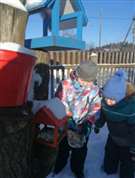 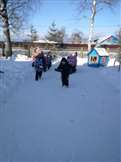 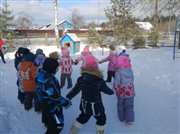 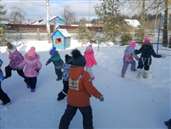 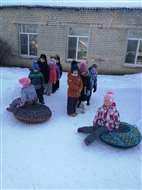 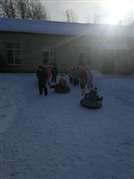 Трудовая деятельность. Кормим птиц зимой.Эстафета «Кто первый снежок принесет»Подвижная игра «Не оставайся на земле»Подвижная игра «Лиса в курятнике». Выработка равновесия и устойчивости- кружение с предметом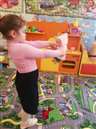 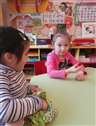 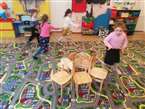 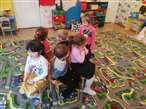 .  Дидактическая игра «Определи на ощупь»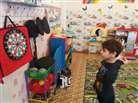 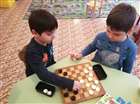 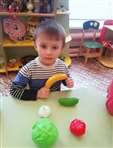 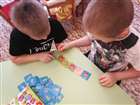 Развивающие игры : домино ,шашки , дартсИгра «Что здесь лишнее»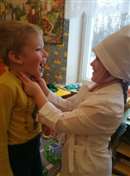 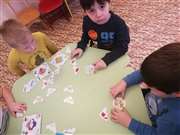 Дидактическая игра «Подбери пару»Сюжетно-ролевая игра «Больница» Беседы на тему: спорт в нашей жизни, виды спорта и спортивное оборудование. Рассматривание альбомов с летними видами спорта. Спортивные упражнения  различной интенсивности 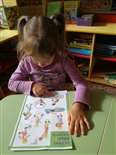 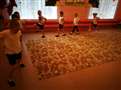 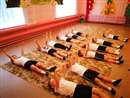 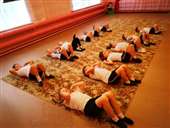 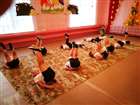 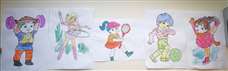 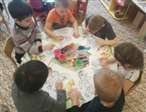 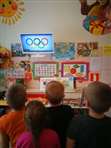 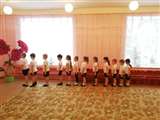 Рисование на тему «Мы любим спорт»Беседа- презентация «Олимпийские игры»Спортивное мероприятие ЗОЖ «Мы за здоровый образ жизни!»